CONSEILQuarante-neuvième session ordinaire
Genève, 29 octobre 2015COMPTE RENDU DES DéCISIONSadopté par le ConseilOuverture de la session	Le Conseil de l’Union internationale pour la protection des obtentions végétales (UPOV) a tenu sa quarante-neuvième session ordinaire à Genève le 29 octobre 2015 présidée par Mme Kitisri Sukhapinda (États-Unis d’Amérique), présidente du Conseil.	La liste des participants fait l’objet de l’annexe I du présent document.	La session est ouverte par la présidente qui souhaite la bienvenue aux participants.	Le Conseil prend note des décisions consignées ci-après sous les points correspondants de l’ordre du jour.	La présidente indique que le Monténégro a déposé son instrument d’adhésion à l’Acte de 1991 de la Convention UPOV le 24 août 2015, devenant ainsi le soixante-treizième membre de l’Union le 24 septembre 2015.	La présidente indique que la République-Unie de Tanzanie a déposé son instrument d’adhésion à l’Acte de 1991 de la Convention UPOV le 22 octobre 2015, et deviendra ainsi le soixante-quatorzième membre de l’Union le 22 novembre 2015.	La présidente indique que le Canada, membre de l’Union depuis le 4 mars 1991, a déposé son instrument de ratification de l’Acte de 1991 de la Convention UPOV le 19 juin 2015, et qu’il est lié par cet acte depuis le 19 juillet 2015.	Le Conseil prend note de l’intervention de la délégation du Monténégro.	Le Conseil prend note de l’intervention de la délégation de la République-Unie de Tanzanie.	Le Conseil prend note de l’intervention de la délégation du Canada.	Le secrétaire général fait rapport sur l’évolution des effectifs au sein du Bureau de l’Union.	Le projet de compte rendu détaillé de la session sera soumis au Conseil pour adoption par correspondance.Adoption de l’ordre du jour	Le Conseil adopte le projet d’ordre du jour révisé présenté dans le document C/49/1 Rev.Examen de la conformité de la “Loi sur l’enregistrement des obtentions végétales et le contrôle et la certification des semences et du matériel végétal de 2003” de la République islamique d’Iran avec l’Acte de 1991 de la Convention UPOV	Le Conseil examine le document C(Extr.)/32/8.	Le Conseil décide de :	a)	prendre note de l’analyse figurant dans le document C(Extr.)/32/8;	b)	recommander que la République islamique d’Iran incorpore les dispositions supplémentaires et modifications dans la “Loi sur l’enregistrement des obtentions végétales et le contrôle et la certification des semences et du matériel végétal de 2003”, telles qu’elles figurent dans le document C(Extr.)/32/8, et que, dès que ces dispositions supplémentaires et ces modifications auront été incorporées dans la loi, recommander que la loi ainsi modifiée soit soumise au Conseil pour examen, conformément à l’article 34.3) de l’Acte de 1991;	c)	demander au Bureau de l’Union d’offrir son concours au Gouvernement de la République islamique d’Iran, à la première occasion, pour la rédaction des dispositions supplémentaires et des modifications nécessaires à insérer dans la loi;  et	d)	autoriser le Secrétaire général à informer le Gouvernement de la République islamique d’Iran de cette décision.	Le Conseil prend note de l’intervention de la délégation de la République islamique d’Iran.Rapport du président sur les travaux de la quatre-vingt-dixième session du Comité consultatif;  adoption, le cas échéant, des recommandations élaborées par ce comité	Le Conseil prend note de l’intervention de l’Association for Plant Breeding for the Benefit of Society (APBREBES).	Le Conseil prend acte des travaux du Comité consultatif à sa quatre-vingt-dixième session, dont il est rendu compte dans le document C/49/16.Adoption de documents	Le Conseil examine le document C/49/14.TGP/5 :  Expérience et coopération en matière d’examen DHS (révision)	Sur la base des modifications proposées à l’annexe I du document C/49/14, le Conseil adopte une révision du document TGP/5 “Expérience et coopération en matière d’examen DHS”, section 3 “Questionnaire technique à remplir en relation avec une demande de certificat d’obtention végétale”, section 8 “Coopération en matière d’examen” et section 9 “Liste des espèces sur lesquelles des connaissances techniques pratiques ont été acquises ou pour lesquelles des principes directeurs d’examen nationaux ont été établis”.TGP/9 :  Examen de la distinction (révision)	Le Conseil adopte une révision du document TGP/9/1 “Examen de la distinction” (document TGP/9/2), sur la base du document TGP/9/2 Draft 1.TGP/14 :  Glossaire des termes utilisés dans les documents de l’UPOV (révision de la section 2.4)	Le Conseil adopte une révision du document TGP/14/2 “Glossaire de termes utilisés dans les documents de l’UPOV”, section 2.4 “Caractères liés à la forme de l’apex ou de l’extrémité” sur la base des modifications proposées à l’annexe II du document C/49/14.TGP/0/8 :  Liste des documents TGP et date de la version la plus récente de ces documents (révision)	Le Conseil adopte une révision du document TGP/0/7 “Liste des documents TGP et date de la version la plus récente de ces documents” (document TGP/0/8) sur la base du document TGP/0/8 Draft 1.UPOV/EXN/CAN :  Notes explicatives sur la déchéance de l’obtenteur selon la Convention UPOV (révision)	Le Conseil adopte une révision du document UPOV/EXN/CAN/1 “Notes explicatives sur la déchéance de l’obtenteur selon la Convention UPOV” (document UPOV/EXN/CAN/2), sur la base du document UPOV/EXN/CAN/2 Draft 4.UPOV/EXN/NUL :  Notes explicatives sur la nullité du droit d’obtenteur selon la Convention UPOV (révision)	Le Conseil adopte une révision du document UPOV/EXN/NUL/1 “Notes explicatives sur la nullité du droit d’obtenteur conformément à la Convention UPOV” (document UPOV/EXN/NUL/2), sur la base du document UPOV/EXN/NUL/2 Draft 4.UPOV/EXN/PRP :  Notes explicatives sur la protection provisoire selon la Convention UPOV (révision)	Le Conseil prend note de la demande de la délégation de la Fédération de Russie relative à l’examen d’une éventuelle future révision des “Notes explicatives sur la protection provisoire selon la Convention UPOV” à la soixante-treizième session du Comité administratif et juridique.	Le Conseil adopte une révision du document UPOV/EXN/PRP/1 “Notes explicatives sur la protection provisoire selon la Convention UPOV” (document UPOV/EXN/PRP/2), sur la base du document UPOV/EXN/PRP/2 Draft 4.UPOV/INF/6 :  Orientations en vue de la rédaction de lois fondées sur l’Acte de 1991 de la Convention UPOV (révision)	Le Conseil adopte une révision du document UPOV/INF/6 “Orientations en vue de la rédaction de lois fondées sur l’Acte de 1991 de la Convention UPOV” (document UPOV/INF/6/4), sur la base des modifications qu’il est proposé d’apporter au document UPOV/INF/6/3, figurant à l’annexe IV du document C/49/14.UPOV/INF/12 :  Notes explicatives concernant les dénominations variétales selon la Convention UPOV (révision)	Le Conseil adopte une révision du document UPOV/INF/12/4 “Notes explicatives concernant les dénominations variétales en vertu de la Convention UPOV” (document UPOV/INF/12/5), sur la base des modifications proposées à l’annexe III du document C/49/14.UPOV/INF/16 :  Logiciels échangeables (révision)	Le Conseil adopte une révision du document UPOV/INF/16/4 “Logiciels échangeables” (document UPOV/INF/16/5) sur la base du document UPOV/INF/16/5 Draft 1.UPOV/INF/22 :  Logiciels et équipements utilisés par les membres de l’Union (révision)	Le Conseil adopte une révision du document UPOV/INF/22/1 “Logiciels et équipements utilisés par les membres de l’Union” (document UPOV/INF/22/2), sur la base du document UPOV/INF/22/2 Draft 1.UPOV/INF-EXN :  Liste des documents UPOV/INF-EXN et date de la version la plus récente de ces documents (révision)	Le Conseil adopte une révision du document UPOV/INF-EXN/7 “Liste des documents UPOV/INF-EXN et date de la version la plus récente de ces documents” (document UPOV/INF-EXN/8) sur la base du document UPOV/INF-EXN/8 Draft 1.Examen et approbation du projet de programme et budget de l’Union pour l’exercice biennal 2016-2017	Le Conseil examine le document C/49/4.	Le Conseil approuve :les propositions contenues dans le projet de programme et budget pour l’exercice biennal 2016-2017, tel qu’il figure dans l’annexe du document C/49/4, y compris le montant des contributions des membres de l’Union;le plafond proposé pour les dépenses inscrites au budget ordinaire;  etle nombre total de postes pour le Bureau de l’Union.États financiers pour 2014	Le Conseil examine le document C/49/12.	Le Conseil approuve les états financiers pour 2014.Rapport du vérificateur externe des comptes	Le Conseil examine le document C/49/13, conjointement avec une présentation de M. Didier Monnot, Responsable de mandats, Contrôle fédéral des finances (Suisse), du rapport du vérificateur externe des comptes.	Le Conseil exprime sa gratitude au Gouvernement de la Suisse pour avoir agi en qualité de vérificateur externe des comptes.Arriérés de contributions au 30 septembre 2015	Le Conseil examine le document C/49/11.	Le Conseil prend note de l’intervention de la délégation du Bélarus.	Le Conseil prend note de l’état du paiement des contributions au 30 septembre 2014 et relève que, à la suite d’un paiement récent, le Bélarus n’a pas d’arriérés.Rapport annuel du secrétaire général pour 2014;  Rapport sur les activités durant les neuf premiers mois de 2015	Le Conseil examine les documents C/49/2 et C/49/3.	Le Conseil prend note de l’intervention de la délégation de l’Organisation africaine de la propriété intellectuelle (OAPI).	Le Conseil prend note du rapport du Secrétaire général sur les activités de l’Union en 2014 et des résultats et indicateurs d’exécution pour 2014, qui figure dans le document C/49/2.	Le Conseil prend note du rapport sur les activités menées pendant les neuf premiers mois de 2015 qui figure dans le document C/49/3.Rapport sur l’état d’avancement des travaux du Comité administratif et juridique	Le Conseil examine le document C/49/9.	Le Conseil prend note des travaux du Comité administratif et juridique (CAJ), dont il est rendu compte dans le document C/49/9 et dans le rapport verbal du président du CAJ (voir le document CAJ/72/9 “Compte rendu des conclusions”).	Le président du CAJ prend note de la demande de la délégation de la Fédération de Russie relative à l’examen d’une éventuelle future révision des “Notes explicatives sur la protection provisoire selon la Convention UPOV” à la soixante-treizième session du CAJ.	Le Conseil approuve le programme de travail de la soixante-treizième session du CAJ, tel qu’il a été présenté par le président du CAJ dans son rapport verbal (voir le document CAJ/72/9 “Compte rendu des conclusions”).Rapport sur l’état d’avancement des travaux du Comité technique, des groupes de travail techniques et du Groupe de travail sur les techniques biochimiques et moléculaires, notamment les profils d’ADN	Le Conseil examine le document C/49/10.	Le Conseil prend note des travaux du Comité technique (TC), ainsi que de ceux des groupes de travail techniques (TWP) et du Groupe de travail sur les techniques biochimiques et moléculaires, notamment les profils d’ADN (BMT) dont il a été rendu compte au TC, comme indiqué dans le document C/49/10.	Le Conseil approuve les travaux du TC et les programmes de travail des groupes de travail techniques et du BMT qui ont été présentés au TC, comme indiqué dans le document C/49/10.Calendrier des réunions en 2016	Le Conseil reçoit un rapport du Comité consultatif concernant le calendrier des réunions en 2016 (voir les paragraphes 64 à 66 du document C/49/16 “Rapport de la présidente sur les travaux de la quatre-vingt-dixième session du Comité consultatif;  adoption, le cas échéant, des recommandations élaborées par ce comité”).  Dans ce rapport, il est indiqué que le CAJ :a) 	propose de ne pas tenir de session en mars 2016 et de tenir une session de deux jours en octobre 2016;b)	convient d’élargir le mandat et la composition du Groupe de travail sur l’élaboration d’un moteur de recherche de similitudes de l’UPOV aux fins de la dénomination variétale afin de formuler des recommandations pour le CAJ au sujet de la révision du document UPOV/INF/12 “Notes explicatives sur les dénominations variétales selon la Convention UPOV” (qui deviendra le Groupe de travail sur les dénominations variétales (WG-DEN)) et propose que le WG-DEN se réunisse en mars 2016, la semaine où auront lieu les sessions de l’UPOV;c)	convient de proposer au Conseil d’organiser un séminaire d’un jour sur le matériel de reproduction ou de multiplication végétative et le produit de la récolte, qui se tiendra conjointement avec les sessions de l’UPOV en octobre 2016.  Ce séminaire devra inclure des conférenciers qui feront rapport sur des cas où les notions de produit de la récolte ou de matériel de reproduction ou de multiplication végétative ont été examinées et des conférenciers issus d’institutions universitaires et d’autorités judiciaires compétentes qui s’exprimeront sur le sujet.  Les membres et les observateurs du CAJ seront invités à proposer des conférenciers.  Le Bureau de l’Union, le président du CAJ et le président du Conseil élaboreront un projet de programme pour examen par le Comité consultatif et pour approbation par le Conseil en mars 2016.  	Le Conseil approuve le calendrier des réunions en 2016 indiqué dans le document C/49/8, sous réserve de la modification suivante :Conseil	C(Extr.)/33	18 17 mars (après-midi) (session extraordinaire)	C/50	27 28 octobreComité consultatif	CC/91	18 17 mars (matin)	CC/92	26 27 octobreComité administratif et juridique	CAJ/73	17 mars(EAF/7 : 	16 mars (soir))(WG-DEN : 	18 mars	CAJ/74 73	24 25 et 25 26 octobreSéminaire sur le matériel de reproduction ou de multiplication végétative et le produit de la récolte dans le contexte de la Convention UPOV	24 octobre	Le Conseil prend note des dates des réunions fixées provisoirement pour 2017.Élection du nouveau président et du nouveau vice-président du Conseil	Le Conseil élit, dans chaque cas pour un mandat de trois ans prenant fin avec la cinquante-deuxième session ordinaire du Conseil, en 2018 :	a)	M. Luis Salaices Sánchez (Espagne), président du Conseil;	b)	M. Raimundo Lavignolle (Argentine), vice-président du Conseil.	Le Conseil exprime ses remerciements à la présidente sortante, Mme Kitisri Sukhapinda (Etats-Unis d’Amérique), pour le travail accompli au cours de son mandat.Situation dans les domaines législatif, administratif et techniqueRapports de représentants de membres et d’observateurs	Le Conseil examine le document C/49/15.	Le Conseil prend note de l’intervention du secrétaire du Traité international sur les ressources phytogénétiques pour l’alimentation et l’agriculture (TIRPGAA). 	Le Conseil prend note de l’intervention du représentant de l’Organisation régionale africaine de la propriété intellectuelle (ARIPO).	Le Conseil prend note des renseignements fournis dans le document C/49/15.Liste des taxons protégés par les membres de l’Union	Le Conseil examine le document C/49/6.	Le Conseil note que 59 membres de l’Union au total assurent la protection de tous les genres et espèces végétaux (58 en 2014) tandis que 14 membres assurent la protection d’un nombre limité de genres et d’espèces végétaux. Parmi ces 14, deux pays (le Brésil et le Maroc) ont conféré en 2015 une protection à des genres et espèces végétaux additionnels.Statistiques sur la protection des obtentions végétales pour la période 2010-2014	Le Conseil examine le document C/49/7.	Le Conseil indique que, en 2014, le nombre de demandes déposées sur le territoire des membres de l’UPOV a, pour la première fois, dépassé 15 000.  Le nombre de demandes de protection d’obtentions végétales a augmenté de 4,8% (15 499 en 2014;  14 788 en 2013), ce qui représente une augmentation de 2,8% du nombre de demandes de résidents (9770 en 2014;  9502 en 2013) et une augmentation de 8,4% du nombre de demandes déposées par les non-résidents (5729 en 2014;  5286 en 2013).  Le nombre de titres délivrés a augmenté, passant de 10 052 en 2013 à 11 569 en 2014 (15,1% d’augmentation).Coopération en matière d’examen	Le Conseil examine le document C/49/5.	Le Conseil note que, en 2015, le nombre de genres et espèces végétaux faisant l’objet d’accords entre membres de l’Union à des fins de coopération en matière d’examen de la distinction, de l’homogénéité et de la stabilité s’est élevé au total à 2002, contre 2005 en 2014.Communiqué de presse	Le Conseil examine le projet de communiqué de presse qui figure dans le document C/49/17.	Le Conseil approuve le projet de communiqué de presse tel qu’il figure à l’annexe II du présent compte rendu.	Le Conseil adopte le présent compte rendu à la clôture de sa session, le 29 octobre 2015.[Les annexes suivent]C/49/18ANNEXE I / ANNEX I / ANLAGE I / ANEXO ILISTE DES PARTICIPANTS / LIST OF PARTICIPANTS /TEILNEHMERLISTE / LISTA DE PARTICIPANTES
(dans l’ordre alphabétique des noms français des membres / 
in the alphabetical order of the French names of the Members / 
in alphabetischer Reihenfolge der französischen Namen der Mitglieder / 
por orden alfabético de los nombres en francés de los miembros)I. MEMBRES / MEMBERS / VERBANDSMITGLIEDER / MIEMBROSALLEMAGNE / GERMANY / DEUTSCHLAND / ALEMANIAUdo VON KROECHER, Präsident, Bundessortenamt, Hannover (e-mail: Postfach.Praesident@bundessortenamt.de)ARGENTINE / ARGENTINA / ARGENTINIEN / ARGENTINARaimundo LAVIGNOLLE, Presidente del directorio, Instituto Nacional de Semillas (INASE), Buenos Aires 
(e-mail: rlavignolle@inase.gov.ar)  Carmen Amelia M. GIANNI (Sra.), Coordinadora de Propiedad Intelectual / Recursos Fitogenéticos, Instituto Nacional de Semillas (INASE), Buenos Aires (e-mail: cgianni@inase.gov.ar) María Inés RODRIGUEZ (Sra.), Consejera, Misión Permanente de la República Argentina, Ginebra (e-mail: mariaines.rodriguez@missionarg.ch)AUSTRALIE / AUSTRALIA / AUSTRALIEN / AUSTRALIANik HULSE, Senior Examiner of PBR, Plant Breeder’s Rights Office, IP Australia, Woden 
(e-mail: nik.hulse@ipaustralia.gov.au)  BÉLARUS / BELARUS / BELARUS / BELARÚSUladzimir BEINIA, Director, State Inspection for Testing and Protection of Plant Varieties, Minsk 
(e-mail: belsort@mail.ru) Tatsiana SIAMASHKA (Ms.), Deputy Director of DUS Testing, State Inspection for Testing and Protection of Plant Varieties, Minsk (e-mail: tatianasortr@mail.ru) Marina SALADUKHA (Ms.), Head, International Cooperation Department, State Inspection for Testing and Protection of Plant Varieties, Minsk (e-mail: belsort@mail.ru)  BELGIQUE / BELGIUM / BELGIEN / béLGICAFrançoise DE SCHUTTER (Mme), Attachée, Office belge de la Propriété intellectuelle (OPRI), Bruxelles (e-mail: francoise.deschutter@economie.fgov.be)BOLIVIE (ÉTAT PLURINATIONAL DE) / BOLIVIA (PLURINATIONAL STATE OF) / 
BOLIVIEN (PLURINATIONALER STAAT) / BOLIVIA (ESTADO PLURINACIONAL DE)Sergio Rider ANDRADE CÁCERES, Director Nacional de Semillas del INIAF, Instituto Nacional de Innovación Agropecuaria y Forestal (INIAF), La Paz (e-mail: rideran@yahoo.es)  Freddy CABALLERO LEDEZMA, Responsable de la Unidad de Fiscalización y Registro de Semillas, Registros y protección de Variedades Vegetales, Instituto Nacional de Innovación Agropecuaria y Forestal (INIAF), La Paz (e-mail: calefred@yahoo.es)Carlos ROMÁN ESCOBAR, Especialista en Semillas, Instituto Nacional de Innovación Agropecuaria y Forestal (INIAF), La Paz (e-mail: romancarlitos@gmail.com)  Brésil / Brazil / BRASILIEN / BRASILCleiton SCHENKEL, First Secretary, Permanent Mission of Brazil to the World Trade Organization and Other Economic Organizations in Geneva, Geneva (e-mail: cleiton.schenkel@itamaraty.gov.br)  CANADA / CANADA / KANADA / CANADáAnthony PARKER, Commissioner, Plant Breeders’ Rights Office, Canadian Food Inspection Agency (CFIA), Ottawa (e-mail: anthony.parker@inspection.gc.ca)CHINE / CHINA / CHINA / CHINAYinghui ZHANG (Ms.), Project Administrator, International Cooperation Department, State Intellectual Property Office, Beijing (e-mail: zhangyinghui@sipo.gov.cn)CHILI / CHILE / CHILE / CHILEManuel TORO UGALDE, Jefe Subdepartamento, Registro de Variedades Protegidas, División Semillas, Servicio Agrícola y Ganadero (SAG), Santiago de Chile (e-mail: manuel.toro@sag.gob.cl)Marcela PAIVA VÉLIZ (Sra.), Consejera, Misión Permanente de Chile ante la Organización Mundial del Comercio (WTO), GinebraCOLOMBIE / COLOMBIA / KOLUMBIEN / COLOMBIAAna Luisa DÍAZ JIMÉNEZ (Sra.), Directora Técnica de Semillas, Dirección Técnica de Semillas, Instituto Colombiano Agropecuario (ICA), Bogotá (e-mail: ana.diaz@ica.gov.co)  Juan Camilo SARETZKI-FORERO, Consejero, Misión Permanente de Colombia ante las Naciones Unidas, Ginebra (e-mail: juan.saretzki@misioncolombia.ch)CROATIE / CROATIA / KROATIEN / CROACIAIvana BULAJIĆ (Ms.), Head of Plant Health Service, Directorate for Food Quality and Fitosanitary Policy, Ministry of Agriculture, Zagreb (e-mail: ivana.bulajic@mps.hr)  DANEMARK / DENMARK / DÄNEMARK / DINAMARCAMaria LILLIE SONNE (Ms.), Head of Legal, Centre of Plants and Agricultural Holdings Act, Danish AgriFish Agency, Copenhagen (e-mail: maliso@naturerhverv.dk)ESPAGNE / SPAIN / SPANIEN / ESPAÑALuis SALAICES SÁNCHEZ, Jefe del Área del Registro de Variedades, Subdirección General de Medios de Producción Agrícolas y Oficina Española de Variedades Vegetales (MPA y OEVV), Ministerio de Agricultura, Alimentación y Medio Ambiente (MAGRAMA), Madrid (e-mail: luis.salaices@magrama.es)  Teresa RODRÍGUEZ-TRENCHS (Ms.), Consejera, Misión Permanente de España ante las Organizaciones Internacionales, Ginebra (e-mail: trtenchs@magrama.es)ESTONIE / ESTONIA / ESTLAND / ESTONIARenata TSATURJAN (Ms.), Chief Specialist, Plant Production Bureau, Ministry of Rural Affairs, Tallinn 
(e-mail: renata.tsaturjan@agri.ee)  ÉTATS-UNIS D’AMÉRIQUE / UNITED STATES OF AMERICA / VEREINIGTE STAATEN VON AMERIKA / ESTADOS UNIDOS DE AMÉRICAKitisri SUKHAPINDA (Ms.), Patent Attorney, Office of Policy and External Affairs, United States Patent and Trademark Office (USPTO), Alexandria (e-mail: kitisri.sukhapinda@uspto.gov) Elaine WU (Ms.), Attorney - Advisor, United States Patent and Trademark Office, Alexandria 
(e-mail: elaine.wu@uspto.gov)  Ruihong GUO (Ms.), Deputy Administrator, AMS, Science & Technology Program, United States Department of Agriculture (USDA), Washington D.C. (e-mail: ruihong.guo@ams.usda.gov)  FÉDÉRATION DE RUSSIE / RUSSIAN FEDERATION / RUSSISCHE FÖDERATION / 
FEDERACIÓN DE RUSIAVitaly S. VOLOSHCHENKO, Chairman, State Commission of the Russian Federation for Selection Achievements Test and Protection, Moscow (e-mail: gossort@gossort.com)  Yury A. ROGOVSKIY, Deputy Chairman, Head of Methodology and International Cooperation, State Commission of the Russian Federation for Selection Achievements Test and Protection, Moscow (e-mail: yrogovskij@yandex.ru)  Viktor I. STARTCEV, Deputy Chairman, State Commission of the Russian Federation for Selection Achievements Test and Protection, Moscow (e-mail: gossort@gossort.com)  Antonina TRETINNIKOVA (Ms.), Deputy Head, Methodology and International Cooperation Department, State Commission of the Russian Federation for Selection Achievements Test and Protection, Moscow 
(e-mail: tretinnikova@mail.ru)  FINLANDE / FINLAND / FINNLAND / FINLANDIATarja Päivikki HIETARANTA (Ms.), Senior Officer, Seed Certification Unit, Finnish Food and Safety Authority (EVIRA), Loimaa (e-mail: tarja.hietaranta@evira.fi)  FRANCE / FRANCE / FRANKREICH / FRANCIAArnaud DELTOUR, Directeur général, Groupe d’étude et de contrôle des variétés et des semences (GEVES), Beaucouzé (e-mail: arnaud.deltour@geves.fr)  Anne CHAN-HON-TONG (Mme), Chargée d’étude pôle semences, Bureau des semences et de la santé des végétaux, Direction Générale de l’Alimentation Service de la Prévention des Risques Sanitaires de la Production Primaire Sous-direction de la Qualité et de la Protection des Végétaux, Ministère de l’Agriculture, de l’Agroalimentaire et de la Forêt, Paris (e-mail: anne.chan-hon-tong@agriculture.gouv.fr)HONGRIE / HUNGARY / UNGARN / HUNGRÍAKrisztina KOVÁCS (Ms.), Head, Industrial Property Law Section, Hungarian Intellectual Property Office (HIPO), Budapest (e-mail: krisztina.kovacs@hipo.gov.hu)  Mónika HORTOBÁGYINÉ SPEKLA (Ms.), Patent Examiner, Hungarian Intellectual Property Office (HIPO), Budapest (e-mail: monika.spekla@hipo.gov.hu)IRLANDE / IRELAND / IRLAND / IRLANDAJohn CLAFFEY, Officer, Office of the Controller of Plant Breeders’ Rights, National Crop Evaluation Centre, Department of Agriculture, Leixlip (e-mail: john.claffey@agriculture.gov.ie) ISRAËL / ISRAEL / ISRAEL / ISRAELDavid OPATOWSKI, Minister, Counsellor, Agricultural Affairs, Permanent Mission of Israel to the United Nations and International Organizations, Geneva (e-mail: agriculture@geneva.mfa.gov.il)JAPON / JAPAN / JAPAN / JAPÓNKatsumi YAMAGUCHI, Director, Plant Variety Protection Office, Ministry of Agriculture, Forestry and Fisheries (MAFF), Tokyo (e-mail: katsumi_yamaguchi@nm.maff.go.jp)Akira MIYAKE, Senior Policy Advisor, Intellectual Property Division, Food Industry Affairs Bureau, Ministry of Agriculture, Forestry and Fisheries (MAFF), Tokyo (e-mail: akira_miyake@nm.maff.go.jp)  KENYA / KENYA / KENIA / KENYAEsther KIMANI (Ms.), Acting Managing Director, Kenya Plant Health Inspectorate Service (KEPHIS), Nairobi 
(e-mail: director@kephis.org)  LITUANIE / LITHUANIA / LITAUEN / LITUANIASigita JUCIUVIENE (Ms.), Head, Division of Plant Variety, Registration and Legal Protection, State Plant Service under the Ministry of Agriculture of the Republic of Lithuania, Vilnius (e-mail: sigita.juciuviene@vatzum.lt)  MAROC / MOROCCO / MAROKKO / MARRUECOSZoubida TAOUSSI (Ms.), Chargée de la protection des obtentions végétales, Office National de Sécurité de Produits Alimentaires, Rabat (e-mail: ztaoussi67@gmail.com)  MEXIQUE / MEXICO / MEXIKO / MéXICOMaria del Pilar ESCOBAR BAUTISTA (Sra.), First Secretary, Permanent Mission of Mexico, Geneva (e-mail: pescobar@sre.gob.mx) MONTéNéGRO / MONTENEGRO / MONTENEGRO / MONTENEGRONebojsa KALUDJEROVIC, Ambassador, Permanent Mission of Montenegro to the United Nations Office and other international organizations in Geneva, Geneva Andjelka ROGAC (Ms.), Second Secretary, Permanent Mission of Montenegro to the United Nations Office and other international organizations in Geneva, Geneva (e-mail: missionofmontenegro@bluewin.ch)NORVÈGE / NORWAY / NORWEGEN / NORUEGAMarianne SMITH (Ms.), Senior Advisor, Norwegian Ministry of Agriculture and Food, Oslo 
(e-mail: marianne.smith@lmd.dep.no)Tor Erik JØRGENSEN, Head of Section, National Approvals, Norwegian Food Safety Authority, Brumunddal 
(e-mail: tor.erik.jorgensen@mattilsynet.no)  Martin GARFJELL, Advisor, Norwegian Food Safety Authority, Brumunddal (e-mail: Martin.garfjell@mattilsynet.no) NOUVELLE-ZÉLANDE / NEW ZEALAND / NEUSEELAND / NUEVA ZELANDIAChristopher J. BARNABY, Assistant Commissioner / Principal Examiner for Plant Variety Rights, Plant Variety Rights Office, Intellectual Property Office of New Zealand, Ministry of Business, Innovation and Employment, Christchurch (e-mail: Chris.Barnaby@pvr.govt.nz)  ORGANISATION AFRICAINE DE LA PROPRIÉTÉ INTELLECTUELLE (OAPI) / 
AFRICAN INTELLECTUAL PROPERTY ORGANIZATION (OAPI) / 
AFRIKANISCHE ORGANISATION FÜR GEISTIGES EIGENTUM (OAPI) / 
ORGANIZACIÓN AFRICANA DE LA PROPIEDAD INTELECTUAL (OAPI)Juliette DOUMATEY AYITE (Mme), Directeur Général Adjoint, Organisation africaine de la propriété intellectuelle (OAPI), Yaoundé (e-mail: ayijuliette@yahoo.fr)  Wéré Régine GAZARO (Mme), Directeur, Protection de la propriété industrielle, Organisation africaine de la propriété intellectuelle (OAPI), Yaoundé (e-mail: were_regine@yahoo.fr)  PARAGUAY / PARAGUAY / PARAGUAY / PARAGUAYBlanca Julia NÚÑEZ DE MATTO (Sra.), Jefa, Departamento de Protección y Uso de Variedades, Dirección de Semillas (DISE), Servicio Nacional de Calidad y Sanidad Vegetal y de Semillas (SENAVE), San Lorenzo (e-mail: blanca.nunez@senave.gov.py) Daysi Carolina O’HIGGINIS DURÉ (Sra.), Técnica, Departamento de Protección y Uso de Variedades, Dirección de Semillas (DISE), Servicio Nacional de Calidad y Sanidad Vegetal y de Semillas (SENAVE), San Lorenzo (e-mail: daysi.ohigginis@senave.gov.py)PAYS-BAS / NETHERLANDS / NIEDERLANDE / PAÍSES BAJOSMarien VALSTAR, Senior Policy Officer, Seeds and Plant Propagation Material, Ministry of Economic Affairs, DG AGRO, The Hague (e-mail: m.valstar@minez.nl)  Kees Jan GROENEWOUD, Secretary, Plant Variety Board (Raad voor Plantenrassen), Naktuinbouw, Roelofarendsveen (e-mail: c.j.a.groenewoud@naktuinbouw.nl)  POLOGNE / POLAND / POLEN / POLONIAEdward S. GACEK, Director General, Research Centre for Cultivar Testing (COBORU), Slupia Wielka 
(e-mail: e.gacek@coboru.pl)  Marcin BEHNKE, Deputy Director General for Experimental Affairs, Research Centre for Cultivar Testing (COBORU), Slupia Wielka (e-mail: m.behnke@coboru.pl)  Alicja RUTKOWSKA-ŁOŚ (Ms.), Head, National Listing and Plant Breeders’ Rights Protection Office, The Research Centre for Cultivar Testing (COBORU), Slupia Wielka (e-mail: a.rutkowska@coboru.pl)  RÉPUBLIQUE DE CORÉE / REPUBLIC OF KOREA / REPUBLIK KOREA / REPÚBLICA DE COREAEun-Sun CHUNG (Ms.), Senior Examiner, Plant Variety  Division, Korea Seed and Variety Service (KSVS), Ministry for Food, Agriculture, Forestry and Fisheries (MIFAFF), Anyang City (e-mail: eschung@korea.kr)  LEE Beonkoo, Examiner, Dongbu Office, Korea Seed and Variety Service (KSVS) (e-mail: gilttara@korea.kr)  RÉPUBLIQUE DE MOLDOVA / REPUBLIC OF MOLDOVA / REPUBLIK MOLDAU / 
REPÚBLICA DE MOLDOVAMihail MACHIDON, Chairman, State Commission for Crops Variety Testing and Registration (SCCVTR), Chisinau (e-mail: info@cstsp.md)  RÉPUBLIQUE TCHÈQUE / CZECH REPUBLIC / TSCHECHISCHE REPUBLIK / REPÚBLICA CHECARadmila ŠAFAŘÍKOVÁ (Ms.), Head of Division, Central Institute for Supervising and Testing in Agriculture (UKZUZ), National Plant Variety Office, Brno (e-mail: radmila.safarikova@ukzuz.cz)RÉPUBLIQUE-UNIE DE TANZANIE / UNITED REPUBLIC OF TANZANIA / 
VEREINIGTE REPUBLIK TANSANIA / REPÚBLICA UNIDA DE TANZANÍAModest J. MERO, Ambassador, Permanent Representative, Permanent Mission of the United Republic of Tanzania to the United Nations Office at GenevaPatrick NGWEDIAGI, Registrar, Plant Breeders’ Rights Office, Ministry of Agriculture, Food Security and Cooperatives, Dar es Salaam (e-mail: ngwedi@yahoo.com)Elia Nelson MTWEVE, Counsellor, Permanent Mission of the United Republic of Tanzania to the United Nations Office and other International Organizations in Geneva (e-mail: mission.tanzania@ties.itu.int)ROUMANIE / ROMANIA / RUMÄNIEN / RUMANIACristian Irinel MOCANU, Head of Legal Department, State Institute for Variety Testing and Registration, Bucharest (e-mail: irinel_mocanu@istis.ro)Aura Giorgiana MINDRUTA (Ms.), Expert, State Institute for Variety Testing and Registration (ISTIS), Bucarest (e-mail: aura_mindruta@istis.ro)  ROYAUME-UNI / UNITED KINGDOM / VEREINIGTES KÖNIGREICH / REINO UNIDOAndrew MITCHELL, Head of Varieties and Seeds, Department for Environment, Food and Rural Affairs (DEFRA), Cambridge (e-mail: andrew.mitchell@defra.gsi.gov.uk)SLOVAQUIE / SLOVAKIA / SLOWAKEI / ESLOVAQUIABronislava BÁTOROVÁ (Ms.), National Coordinator for the Cooperation of the Slovak Republic with UPOV/ Senior Officer, Department of Variety Testing, Central Controlling and Testing Institute in Agriculture (ÚKSÚP), Nitra (e-mail: bronislava.batorova@uksup.sk)  Ľuba GASPAROVÁ (Ms.), Senior Officer, Deputy of the National Coordinator for the Cooperation of the Slovak Republic with UPOV, Central Controlling and Testing Institute in Agriculture (UKSUP), Bratislava (e-mail: Luba.Gasparova@uksup.sk)  SUÈDE / SWEDEN / SCHWEDEN / SUECIAOlof JOHANSSON, Head, Plant and Environment Department, Swedish Board of Agriculture, Jönköping (e-mail: olof.johansson@jordbruksverket.se)SUISSE / SWITZERLAND / SCHWEIZ / SUIZAManuela BRAND (Ms.), Plant Variety Rights Office, Federal Department of Economic Affairs, Education and Research (EAER) Plant Health and Varieties, Federal Office for Agriculture FOAG, Bern (e-mail: manuela.brand@blw.admin.ch)  TUNISIE / TUNISIA / TUNESIEN / TÚNEZTarek CHIBOUB, Directeur général, Direction générale de la protection et du contrôle de la qualité des produits agricoles, Ministère de l’Agriculture, des Ressources Hydrauliques et de la Pêche, Tunis (e-mail: tarechib@yahoo.fr)  TURQUIE / TURKEY / TÜRKEI / TURQUÍAMehmet SAHIN, Director, Variety Registration and Seed Certification Centre, Ministry of Agriculture and Rural Affairs, Yenimahalle - Ankara (e-mail: mehmet_sahin@gthb.gov.tr) Mehmet SIĞIRCI, Head, Seed Department, Ministry of Agriculture and Rural Affairs, Ankara (e-mail: mehmet.sigirci@tarim.gov.tr) Hasan ÇELEN, Variety Protection Expert, Ministry of Agriculture and Rural Affairs, Ankara 
(e-mail: hcelen@kkgm.gov.tr) Alper ŞAHIN, Coordinator, PBR Unit, Ministry of Agriculture and Rural Affairs, Ankara 
(e-mail: alper.sahin@tarim.gov.tr) Osman GÖKTÜRK, Second Secretary, Mission Permanente de Turquie auprès de l’OMC, Genève (e-mail: osman.gokturk@mfa.gov.tr)UNION EUROPÉENNE / EUROPEAN UNION / EUROPÄISCHE UNION / UNIÓN EUROPEAPäivi MANNERKORPI (Ms.), Head of Sector - Unit E2, Plant Reproductive Material, Section Direction Générale Santé et Sécurité Alimentaire, Commission européenne (DG SANCO), Bruxelles (e-mail: paivi.mannerkorpi@ec.europa.eu)  Isabelle CLEMENT-NISSOU (Ms.), Policy Officer - Unité E2, Plant Reproductive Material Sector, Direction Générale Santé et Sécurité Alimentaire, Commission européenne (DG SANCO), Bruxelles (e-mail: isabelle.clement-nissou@ec.europa.eu)Martin EKVAD, President, Community Plant Variety Office (CPVO), Angers (e-mail: ekvad@cpvo.europa.eu)Carlos GODINHO, Vice-President, Community Plant Variety Office (CPVO), Angers (e-mail: godinho@cpvo.europa.eu)Marien VALSTAR, Senior Policy Officer, Seeds and Plant Propagation Material, Ministry of Economic Affairs, DG AGRO, The Hague (e-mail: m.valstar@minez.nl)II. OBSERVATEURS / OBSERVERS / BEOBACHTER / OBSERVADORESARABIE SAOUDITE / SAUDI ARABIA / SAUDI-ARABIEN / ARABIA SAUDITAAhmed Khalaf D. ALSHAMARI, Director Plant Genebank, National Agriculture & Animal Resources, Research Center, Ministry of Agriculture, Riyadh (e-mail: ahamed-a@hotmail.com)Fahad AL HARBI, Director, Examination Department, General Directorate of Patents, King Abdulaziz City for Science and Technology (KACST), Riyadh (e-mail: falharbi@kacst.edu.sa)Abdulmohsen Ibrahim A. BINSULAIMAN, Deputy Director of National Center for Agriculture, Ministry of Agriculture, Riyadh (e-mail: a_binsulaiman@hotmail.com)ÉGYPTE / EGYPT / ÄGYPTEN / EGIPTOAhmed AGIBA, Head of CASC - Under Secretary of the Ministry of Agriculture, Agricultural Services Sector, Ministry of Agriculture & Land Reclamation, Central Administration for Seed Testing and Certification (CASC), Giza (e-mail: casc.egypt@hotmail.com)  Samy Hamed EL DEIB SALLAM, Head, Technical Secretary of Variety Registration Committee, Central Administration for Seed Certification (CASC), Giza (e-mail: sllamsamy@yahoo.com) Saad NASSAR, Head of Working Group Review, Formulation Policies and Agricultural Legislations, Ministry of Agriculture and Land Reclamation, Giza (e-mail: Casc.egypt@hotmail.com) Émirats arabes unis / United Arab Emirates / Vereinigte Arabische Emirate / 
Emiratos Árabes UnidosNasir AL ALI, Director, Legal Affairs Department, Ministry of Environment and Water, Dubai (e-mail nmsultan@moew.gov.ae)Fatmah AL KALBANI (Ms.), Director, Health and Agriculture Development Department, Ministry of Environment and Water, DubaiHabib AL ABOUDI, Assistant Expert, Ministry of Environment and Water, Dubai (e-mail: hhalabodi@moew.gov.ae)Hana AL ASLAI (Ms.), International Relations Coordinator, Ministry of Environment and Water, Dubai (e-mail: haalasli@moew.gov.ae)Amal LOUBARI (Ms.), Accountant, Ministry of Environment and Water, Dubai (e-mail: amloubari@moew.gov.ae)IRAN (RÉPUBLIQUE ISLAMIQUE D’) / Iran (Islamic Republic of) / Iran (Islamische Republik) / Irán (República islámica del)Nabiollah AZAMI SARDOUEI, First Secretary, Permanent Mission of the Islamic Republic of Iran to the United Nations Office in Geneva, Geneva (e-mail: azaminabi@yahoo.com)Khademi HOJJAT, Legal Advisor, Ministry of Jehad- e- Agriculture, Tehran (e-mail: hojjat.khademi@gmail.com)III. ORGANISATIONS / ORGANIZATIONS / ORGANISATIONEN / ORGANIZACIONESASSOCIATION FOR PLANT BREEDING FOR THE BENEFIT OF SOCIETY (APBREBES)Sangeeta SHASHIKANT (Ms.), President, Association for Plant Breeding for the Benefit of Society (APBREBES), Bonn, Germany (e-mail: ssangeeta@myjaring.net)Susanne GURA (Ms.), Coordinator, Association for Plant Breeding for the Benefit of Society (APBREBES), Bonn, Germany (e-mail: food@evb.ch)ORGANISATION RÉGIONALE AFRICAINE DE LA PROPRIÉTÉ INTELLECTUELLE (ARIPO) / 
AFRICAN REGIONAL INTELLECTUAL PROPERTY ORGANIZATION (ARIPO) / 
AFRIKANISCHE REGIONALORGANISATION ZUM SCHUTZ GEISTIGEN EIGENTUMS (ARIPO) / ORGANIZACIÓN REGIONAL AFRICANA DE LA PROPIEDAD INTELECTUAL (ARIPO)Emmanuel SACKEY, Chief Examiner, Industrial Property Directorate, Harare, Zimbabwe (e-mail: esackey@aripo.org)  CROPLIFE INTERNATIONALMarcel BRUINS, Consultant, CropLife International, Bruxelles, Belgique (e-mail: mbruins1964@gmail.com)  Food and Agriculture Organization of the United Nations (FAO) / Organisation des Nations Unies pour l’alimentation et l’agriculture (FAO) / Ernährungs- und Landwirtschaftsorganisation der Vereinten Nationen (FAO) / Organización de las Naciones Unidas para la Agricultura y la Alimentación (FAO)Shakeel BHATTI, Secretary, International Treaty on Plant Genetic Resources for Food and Agriculture (ITPGRFA), Rome, Italy (e-mail: shakeel.bhatti@fao.org)Muhamad SABRAN, Chairperson, Bureau of the Seventh Governing Body of the International Treaty on Plant Genetic Resources for Food and Agriculture (ITPGRFA), Rome, ItalySOUTH CENTREMirza ALAS PORTILLO (Ms.), Research Associate, South Centre, Geneva, Switzerland (e-mail: alas@southcentre.int)Viviana MUÑOZ TELLEZ (Ms.), Coordinator, Development, Innovation and Intellectual Property Program, South Centre, Geneva, Switzerland (e-mail: munoz@southcentre.int)  IV. BUREAU DE L’OMPI / OFFICE OF WIPO / BÜRO DER WIPO / OFICINA DE LA OMPIChitra NARAYANASWANY (Ms.), Director, Program Planning and Finance (Controller), Department of Program Planning and FinanceJanice COOK ROBBINS (Ms.), Director, Finance Division, Department of Program Planning and FinanceV. VÉRIFICATEUR EXTERNE DE L’UPOV / EXTERNAL AUDITOR OF UPOV /
EXTERNER REVISOR DER UPOV / AUDITOR EXTERNO DE LA UPOVDidier MONNOT, vérificateur externe, Contrôle fédéral des finances de la Confédération suisse, BerneVI. BUREAU / OFFICER / VORSITZ / OFICINAKitisri SUKHAPINDA (Ms.), PresidentLuis SALAICES, Vice-PresidentVII. BUREAU DE L’UPOV / OFFICE OF UPOV / BÜRO DER UPOV / OFICINA DE LA UPOVFrancis GURRY, Secretary-GeneralPeter BUTTON, Vice Secretary-GeneralYolanda HUERTA (Ms.), Legal CounselJun KOIDE, Technical/Regional Officer (Asia)Ben RIVOIRE, Technical/Regional Officer (Africa, Arab countries)Leontino TAVEIRA, Technical/Regional Officer (Latin America, Caribbean countries)Hend MADHOUR (Ms.), Data ModelerAriane Besse (Ms.), Administrative Assistant[L’annexe II suit /
Annex II follows /
Anlage II folgt /
Sigue el Anexo II]C/49/18ANNEXE IICommuniqué de presse de l’UPOV n° 103Genève, 29 octobre 2015Le Conseil de l’UPOV tient sa quarante-neuvième session ordinaireLe Conseil de l’Union internationale pour la protection des obtentions végétales (UPOV) a tenu sa quarante-neuvième session ordinaire le 29 octobre 2015.Aperçu des principaux faits nouveaux :Examen de la conformité de la “Loi sur l’enregistrement des obtentions végétales et le contrôle et la certification des semences et du matériel végétal de 2003” de la République islamique d’Iran avec l’Acte de 1991 de la Convention UPOVLe Conseil a recommandé que la République islamique d’Iran incorpore certaines dispositions supplémentaires et modifications dans la “Loi sur l’enregistrement des obtentions végétales et le contrôle et la certification des semences et du matériel végétal de 2003” et a recommandé que, dès que ces dispositions supplémentaires et ces modifications auront été incorporées dans la loi, la loi ainsi modifiée soit soumise au Conseil pour examen, conformément à l’article 34.3) de l’Acte de 1991.Programme et budget de l’Union pour l’exercice biennal 2016-2017Le Conseil a approuvé le programme et budget pour l’exercice biennal 2016-2017, pour un montant de 6 823 000 francs suisses (en augmentation de 0,4% par rapport à l’exercice biennal 2014-2015, dont le montant était de 6 794 000 francs suisses).  Aucune modification de la valeur de l’unité de contribution pour les membres de l’Union ni du nombre total de postes au Bureau de l’Union n’est prévue dans le budget.Statistiques sur la protection des obtentions végétalesAu total, 59 membres de l’Union assurent désormais la protection de tous les genres et espèces végétaux (58 en 2014) et 14 membres de l’Union assurent la protection d’un nombre limité de genres et d’espèces végétaux.  De ces 14, deux membres (le Brésil et le Maroc) ont conféré en 2015 une protection à des genres et espèces végétaux additionnels.Le Conseil a pris note que, en 2014, le nombre de demandes déposées dans les membres de l’UPOV a pour la première fois dépassé la barre des 15 000.  Le nombre de demandes de protection d’obtentions végétales a augmenté de 4,8% (15 499 en 2014;  14 788 en 2013), ce qui représente une augmentation de 2,8% du nombre de demandes déposées par des résidents (9770 en 2014;  9502 en 2013) et une augmentation de 8,4% du nombre de demandes déposées par des non-résidents (5729 en 2014;  5286 en 2013).  Le nombre de titres délivrés a augmenté, passant de 10 052 en 2013 à 11 569 en 2014 (soit une augmentation de 15,1%).Le total de 106 081 titres en vigueur en 2014 représente une augmentation de 2,7% par rapport aux chiffres de 2013 (103 261).Coopération en matière d’examen des obtentions végétalesEn 2015, le nombre de genres et espèces végétaux faisant l’objet d’accords entre membres de l’Union à des fins de coopération en matière d’examen de la distinction, de l’homogénéité et de la stabilité s’est élevé au total à 2002, contre 2005 en 2014.Adoption de documentsLe Conseil a adopté les versions révisées des documents suivants :a)	Documents TGP :TGP/5	Expérience et coopération en matière d’examen DHS	TGP/9	Examen de la distinctionTGP/14	Glossaire de termes utilisés dans les documents de l’UPOVb)	Notes explicatives :UPOV/EXN/CAN	Notes explicatives sur la déchéance de l’obtenteur selon la Convention UPOVUPOV/EXN/NUL	Notes explicatives sur la nullité du droit d’obtenteur selon la Convention UPOVUPOV/EXN/PRP	Notes explicatives sur la protection provisoire selon la Convention UPOVc)	Documents d’information :UPOV/INF/6	Orientations en vue de la rédaction de lois fondées sur l’Acte de 1991 de la Convention UPOVUPOV/INF/12	Notes explicatives concernant les dénominations variétales en vertu de la Convention UPOVUPOV/INF/16	Logiciels échangeablesUPOV/INF/22	Logiciels et équipements utilisés par les membres de l’UnionTous les documents adoptés seront ajoutés à la Collection de l’UPOV (voir http://www.upov.int/upov_collection/fr/).Élection du président et du vice-président du Conseil de l’UPOVLe Conseil a élu, dans chaque cas pour un mandat de trois ans prenant fin avec la cinquante-deuxième session ordinaire du Conseil, en 2018 :	a)	M. Luis Salaices Sánchez (Espagne), président du Conseil;	b)	M. Raimundo Lavignolle (Argentine), vice-président du Conseil.Le Secrétaire général de l’UPOV, M. Francis Gurry, a décerné à Mme Kitisri Sukhapinda (États-Unis d’Amérique) une médaille d’or de l’UPOV en reconnaissance de sa contribution apportée durant son mandat de présidente du Conseil de l’UPOV du 2 novembre 2012 au 29 octobre 2015.M. Gurry a signalé les événements suivants survenus durant la présidence de Mme Sukhapinda :le nombre de membres de l’UPOV est passé de 70 à 74, avec l’adhésion de la Serbie, de l’Organisation africaine de la propriété intellectuelle (OAPI), du Monténégro et de la République-Unie de Tanzaniele nombre d’États couverts par la Convention UPOV est passé de 73 à 93le Canada a ratifié l’Acte de 1991le nombre de droits d’obtenteur en vigueur a pour la première fois dépassé la barre des 100 000 et, en 2014, le nombre de demandes a pour la première fois dépassé les 15 000l’UPOV a mis au point une stratégie de communication et notamment toute une série d’importantes questions fréquemment posées (FAQ)forte du succès de son cours d’enseignement à distance DL-205 intitulé “Introduction au système UPOV de protection des obtentions végétales selon la Convention UPOV”, l’UPOV a lancé un cours avancé d’enseignement à distance intitulé “Examen des demandes de droits d’obtenteur” (DL-305)le Conseil a adopté de nouveaux documents d’orientation importants sur les thèmes suivants :définition de l’obtenteurproduit de récolteutilisation de techniques biochimiques et moléculaires dans l’examen DHSCours d’enseignement à distanceDeux sessions de chacun des cours d’enseignement à distance suivants seront organisées par l’UPOV en 2016 :DL-205 “Introduction au système UPOV de protection des obtentions végétales selon la Convention UPOV”DL-305 “Examen des demandes de droits d’obtenteur”DL-305A “Administration des droits d’obtenteur” (Partie A du cours DL-305)DL-305B “Examen DHS” (Partie B du cours DL-305)Le calendrier de tous les cours est le suivant :Session I – 2016Inscription : 1er janvier – 7 févrierPériode d’étude : 15 février – 20 marsExamen final : 14 – 20 marsSession II – 2016Inscription : 15 août – 18 septembrePériode d’étude : 25 septembre – 30 octobreExamen final : 24 – 30 octobreLes participants sont classés selon les catégories suivantes :Première catégorie :Fonctionnaires de membres de l’Union, dont la candidature a été approuvée par le représentant intéressé auprès du Conseil de l’UPOVExonérés de la taxeDeuxième catégorie :Fonctionnaires d’États ou d’organisations intergouvernementales ayant le statut d’observateur, dont la candidature a été approuvée par le représentant intéressé auprès du Conseil de l’UPOV(Un étudiant exonéré de la taxe par État ou organisation intergouvernementale;Étudiants supplémentaires : 1000 francs suisses par étudiant)Troisième catégorie :AutresTaxe : 1000 francs suissesDes informations plus détaillées sur le contenu des cours et sur l’inscription en ligne sont disponibles sur le site Web de l’UPOV, à l’adresse http://www.upov.int/resource/fr/training.htmlPour de plus amples informations, prière de s’adresser au Secrétariat de l’UPOV :Tél. : (+41-22) 338 91 11 		Mél. : upov.mail@upov.intTlcp. : (+41-22) 733 03 36 	Site Web :www.upov.int [Fin de l’annexe II et du document]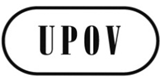 FC/49/18ORIGINAL : anglaisDATE : 29 octobre 2015UNION INTERNATIONALE POUR LA PROTECTION DES OBTENTIONS VÉGÉTALESUNION INTERNATIONALE POUR LA PROTECTION DES OBTENTIONS VÉGÉTALESUNION INTERNATIONALE POUR LA PROTECTION DES OBTENTIONS VÉGÉTALESGenèveGenèveGenève